Об отмене постановления главы сельского поселения Ковардинский сельсовет МР Гафурийский район РБ №94 от 10.09.2019 года «Об утверждении Административного регламента предоставления муниципальной услуги «Осуществление муниципального контроля за использованием и охраной недр при добыче общераспространённых полезных ископаемых, а также при строительстве подземных сооружений, не связанных с добычей полезных ископаемых на территории сельского поселения Ковардинский сельсовет муниципального района Гафурийский район Республики Башкортостан»В соответствии с Федеральным законом  от 06.10.2003 года №131 – ФЗ « Об  общих принципах организации местного самоуправления в Российской Федерации» администрация сельского поселения Ковардинский сельсовет МР Гафурийский район РБПОСТАНОВЛЯЕТ:1. Отменить постановление главы сельского поселения Ковардинский сельсовет МР Гафурийский район РБ №94 от 10.09.2019 года «Об утверждении Административного регламента предоставления муниципальной услуги «Осуществление муниципального контроля за использованием и охраной недр при добыче общераспространённых полезных ископаемых, а также при строительстве подземных сооружений, не связанных с добычей полезных ископаемых на территории сельского поселения Ковардинский сельсовет муниципального района Гафурийский район Республики Башкортостан»2. Настоящее постановление вступает в силу с момента  его подписания и подлежит официальному обнародованию  на официальном сайте  сельского поселения Ковардинский сельсовет МР Гафурийский район РБ http://kovardy.ru/ и  на информационном стенде администрации СП Ковардинский сельсовет.3.  Ответственность за  исполнением  настоящего постановление  возложить  на  управделами АСП Ковардинский сельсовет.Глава сельского поселения 					Р.Г. АбдрахмановБАШОРТОСТАН РЕСПУБЛИКАҺЫFАФУРИ РАЙОНЫ МУНИЦИПАЛЬ РАЙОНЫҠАУАРҘЫ АУЫЛ СОВЕТЫАУЫЛ БИЛӘМӘҺЕХАКИМИТЕ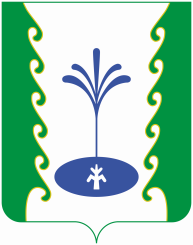 РЕСПУБЛИКА БАШКОРТОСТАНАДМИНИСТРАЦИЯСЕЛЬСКОГО ПОСЕЛЕНИЯ КОВАРДИНСКИЙ СЕЛЬСОВЕТМУНИЦИПАЛЬНОГО РАЙОНАГАФУРИЙСКИЙ РАЙОН453062, Fафури районы, 
Ҡауарҙы ауылы, Зәки Вәлиди урамы, 34
Тел. 2-55-65453062, Гафурийский район,
с. Коварды, ул. Заки-Валиди 34
Тел. 2-55-65         АРАР         АРАРПОСТАНОВЛЕНИЕПОСТАНОВЛЕНИЕ            «  06 » декабря 2021 й.            «  06 » декабря 2021 й.№ 76                        « 06  » декабря  2021 г.                        « 06  » декабря  2021 г.